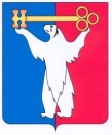 АДМИНИСТРАЦИЯ ГОРОДА НОРИЛЬСКАКРАСНОЯРСКОГО КРАЯРАСПОРЯЖЕНИЕ05.09.2018	г.Норильск	№ 4701О подготовке проекта о внесении изменений в Правила землепользования и застройки муниципального образования город Норильск 	Рассмотрев заявления Управления имущества Администрации города Норильска, Общества с ограниченной ответственностью «СеверныйБыт» (далее - ООО «СеверныйБыт») о внесении изменений в Правила землепользования и застройки муниципального образования город Норильск, утвержденные решением Норильского городского Совета депутатов от 10.11.2009 № 22-533 (далее – Правила), в соответствии со статьями 31, 32, 33 Градостроительного кодекса Российской Федерации, ст. 16 Федерального закона от 06.10.2003 № 131-ФЗ «Об общих принципах организации местного самоуправления в Российской Федерации», руководствуясь ст. 61 Устава муниципального образования город Норильск, Главой 5 части 1 Правил, с учетом заключения Комиссии по землепользованию и застройке муниципального образования город Норильск (далее - Комиссия) от 16.08.2018,	1. Подготовить проект о внесении изменений в Правила по предложению
Управления имущества Администрации города Норильска, ООО «СеверныйБыт».	2. Утвердить Порядок и сроки проведения работ по подготовке проекта о внесении изменений в Правила, согласно приложению (прилагается).	3. Комиссии направить копию настоящего распоряжения в адрес
Управления имущества Администрации города Норильска, ООО «СеверныйБыт».	4. Опубликовать настоящее распоряжение в газете «Заполярная правда» и разместить его на официальном сайте муниципального образования город Норильск не позднее десяти дней с даты его подписания.	5. Управлению по градостроительству и землепользованию Администрации города Норильска опубликовать сообщение о принятии решения о подготовке проекта о внесении изменений в Правила, с учетом положений частей 7, 8 статьи 31 Градостроительного кодекса РФ, в газете «Заполярная правда» и разместить его на официальном сайте муниципального образования город Норильск не позднее десяти дней с даты его подписания.	6. Контроль исполнения п. 2 настоящего распоряжения оставляю за собой, контроль исполнения п. 4 – возложить на заместителя Главы города Норильска по общим вопросам, контроль исполнения п. 3, 5 – возложить на заместителя Главы города Норильска по собственности и развитию предпринимательства.Глава города Норильска	Р.В. АхметчинПриложениек распоряжению Администрации                                                                 города Норильска                                                                                          от 05.09.2018 № 4701Порядоки сроки проведения работ по подготовке проекта о внесении изменений в Правила п/пПорядок проведения работ по подготовке проекта о внесении изменений в ПравилаСроки проведения работИсполнитель, ответственное лицо1Разработка проекта изменений в ПравилаС даты издания распоряжения в течение 30 календарных днейКомиссия по землепользованию и застройке муниципального образования город Норильск2Проверка проекта изменений в Правила на соответствие действующему законодательству, требованиям технических регламентов, Генеральному плануВ течение 5 календарных дней со дня получения проекта ПравилУправление по градостроительству и землепользованию Администрации города Норильска; Управление имущества Администрации города Норильска3Подготовка заключения по результатом проверки о соответствии (не соответствии) проекта изменений в Правила и направление Главе города Норильска или в случае обнаружения его несоответствия требованиям и документам, в Комиссию по землепользованию и застройке муниципального образования город Норильск на доработкуПо окончанию проверки в течение 5 календарных дней Управление по градостроительству и землепользованию Администрации города Норильска; Управление имущества Администрации города Норильска4Устранение замечаний В зависимости от объема замечаний, но не более 10 календарных дней Комиссия по землепользованию и застройке муниципального образования город Норильск5Проверка проекта изменений в Правила по устранению замечаний В зависимости от объема замечаний, но не более 5 календарных днейУправление по градостроительству и землепользованию Администрации города Норильска; Управление имущества Администрации города Норильска6Оценка регулирующего воздействияВ течение 14 дней со дня получения проекта о внесении изменений в ПравилаУправление потребительского рынка и услуг Администрации города Норильска7Направление проекта о внесении изменений в Правила Главе города Норильска с приложением подготовленного заключения По окончанию проверки в течение 5 календарных днейУправление по градостроительству и землепользованию Администрации города Норильска;8Принятие решения о проведении публичных слушаний по проекту о внесении изменений в ПравилаВ течение 10 дней со дня получения проекта о внесении изменений в ПравилаГлава города Норильска9Опубликование решения о проведении публичных слушаний по проекту о внесении изменений в Правила В течение 5 дней с даты принятия решенияУправление обеспечения деятельности Администрации города Норильска; Управление информатизации и связи Администрации города Норильска10Проведение публичных слушаний по проекту о внесении изменений в ПравилаНе менее 2 месяцев со дня опубликования проекта ПравилаКомиссия по землепользованию и застройке муниципального образования город Норильск11Подготовка заключения по результатам проведения публичных слушанийВ течение 3 дней со дня проведения публичных слушанийПредседатель Комиссии по землепользованию и застройке муниципального образования город Норильск12Опубликование заключения о проведении публичных слушаний В течение 10 дней со дня проведения слушанийУправление обеспечения деятельности Администрации города Норильска; Управление информатизации и связи Администрации города Норильска13Направляет проект о внесении изменений в Правила, протоколы публичных слушаний и заключение указанного проекта Главе городаВ течение 10 дней со дня проведения слушанийКомиссия по землепользованию и застройке муниципального образования город Норильск14Принятие решения о направлении проекта о внесении изменений в Правила, протоколов публичных слушаний и заключения (об отклонении и направлении проекта на доработку с указанием даты его повторного представления) указанного проекта в Городской Совет В течение 10 дней после представления проекта о внесении изменений в ПравилаГлава города Норильска